objednávka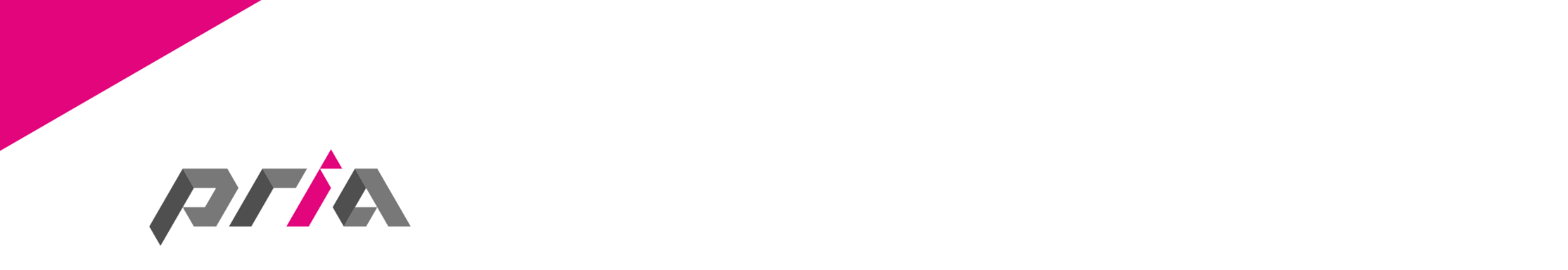 Předmět spolupráce / rozsah prací:Tvorba kampaně pro Facebook a Instagram – trvání od poloviny května do poloviny července 2019Jednorázové práce:výstavba kampaně – výstupem bude správně nastavená kampaň pro Facebook a Instagram. Kampaně bude trvat od půlky května do půlky července, tedy 2 měsíce. - 7 hgrafika – tvorba bannerů – výstupem budou bannerů ve dvou formátech pro sociální sítě Facebook a Instagram - 6 hzákladní copywriting pro texty bannerů - 2 hPravidelné práce:správa sociálních sítí – monitoring kampaně, udržování - 7 h / měsíc – celkem 14 h za dva měsíceMédia:rozpočet médií je stanoven celkem na 40 000 Kč – 20 000 Kč na měsícKPI – odhadované měřitelné cíle kampaně při rozpočtu 40 000 Kč na média:800 – 1,6 mil zobrazení100 – 160 tis zasažení1,5 – 2,3 tis kliknutíPočet hodin: 29 hHodinová sazba: 1 200 CZK / h bez DPH Celkem za jednorázové práce: 34 800 CZK bez DPHCelkem včetně médií: 74 800 Kč bez DPHHarmonogram prací:6.5.2019 zahájení pracíJednorázové práce15.5.2019 ukončení prací (spuštění kampaně)15.5.2019 zahájení pracípravidelné práce – správa sociálních sítí – monitoring kampaně, udržování15.7.2019 ukončení pracíFakturace:Jednotlivé části objednávaných pracích bude Dodavatel fakturovat měsíčně.Odsouhlasení objednávky:Za Centrálu cestovního ruchu Východní Moravy, o. p. s. odsouhlasila Mgr. Petra Psotkovádne: 6. 5. 2019odsouhlasila:      	  ______________________(jméno a podpis zástupce)Dodavatel:PRIA System, s.r.o.se sídlem:Nad Stráněmi 5656760 05 ZlínIČO: 29206740DIČ: CZ29206740Spisová značka: C 65663 vedenáu Krajského soudu v BrněKontaktní osoba: Lukáš GajdušekEmail: Telefon: Klient (odběratel):Centrála cestovního ruchu Východní Moravy, o. p. s.se sídlem:J. A. Bati 5520761 90 ZlínIČ: 277 44 485Spisová značka: O 338 vedená u Krajského soudu v BrněKontaktní osoba: Mgr. Petra PsotkováEmail: Telefon: 